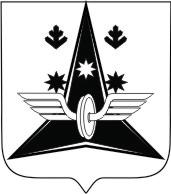 МУНИЦИПАЛЬНОЕ ОБРАЗОВАНИЕ «КОТЛАС»КОНТРОЛЬНО-СЧЁТНАЯ ПАЛАТА МО «КОТЛАС»АКТвыездной внеплановой проверки обоснованности продажи в 2014 году бывшего кинотеатра «Спутник» в Комитете по управлению имуществом администрации муниципального образования «Котлас»г. Котлас                                                                                                       «09» ноября 2017 годаОснование проверки: Статьи 8 и 9 решения Собрания депутатов МО «Котлас» от 30.06.2011 № 213-438-р «О Контрольно-счетной палате муниципального образования «Котлас»,  обращение Ефремова В.В. от 26 сентября 2017 года, направленное в Счетную палату Российской Федерации, письмо ОМВД России «Котлассий» от 24.10.2017 № 3/20832.Субъект контроля:            Комитет по управлению имуществом администрации муниципального образования «Котлас» (ИНН 2904005937, ОГРН 1032901360304, юридический и фактический адрес: 165300, Россия, Архангельская обл., г. Котлас, пл. Советов, д. 3). Комитет по управлению имуществом администрации муниципального образования «Котлас» (далее по тексту – КУИ) является органом  администрации МО «Котлас»,  созданным с целью осуществляющим функции по реализации полномочий органов местного самоуправления МО «Котлас» по управлению и распоряжению муниципальным имуществом муниципального образования «Котлас», иных полномочий переданных действующим законодательством органам местного самоуправления МО «Котлас».Предмет контроля (внеплановой проверки): проверка обоснованности продажи в 2014 году бывшего кинотеатра «Спутник».                      Проверяемый период: декабрь 2013г. – август 2014г.Сроки проведения проверки: с 08.11.2017 по 09.11.2017.Руководство КУИ в проверяемый период  с 14.10.2013  по 27.09.2017 осуществлял председатель Солдатов Вячеслав Сергеевич. С 28.09.2017 И.о. председателя КУИ является Убыкина Татьяна Степановна.Выездная проверка проведена председателем Контрольно-счётной палаты МО «Котлас» Вельган Еленой Евгеньевной.Проверка проведена по документам, связанным с проверяемым вопросом, размещенным в информационно-телекоммуникационной сети "Интернет" на официальном сайте администрации МО  «Котлас»  www.kotlas-city.ru, официальном сайте Собрания депутатов МО «Котлас» http://www.gsdk.ru/,  а также по документам, представленным Комитетом по управлению имуществом   администрации МО «Котлас»:Отчет № 515/Н-13 от 19.12.2013 об определении рыночной стоимости здания кинотеатра «Спутник» общей площадью 1323,4 кв. м  и земельного участка общей площадью 2166 м2, расположенных по адресу: Архангельская область, г.Котлас, ул.Маяковского, д.14, выполненным независимым оценщиком ИП Максименко Татьяна Петровна (г.Котлас)  на 43л. в 1 экз. Извещения, протоколы, договор купли-продажи, платежные поручения, свидетельства о праве собственности.Проверкой установлено:           Здания кинотеатра «Спутник»  (2-этажное, материал стен – кирпич, 1961 года постройки, площадью 1323,4 м2) с земельным участком площадью 2166 кв.м. (кадастровый номер 29:24:030204:80) включено в Прогнозный план (Программу) приватизации объектов муниципальной собственности МО «Котлас» на 2013-2015 годы», утвержденный решением Собрания депутатов МО «Котлас» от 25.10.2012  № 324-657-р (с учетом изменений, внесенных решением от 19.12.2013 № 25-н) (раздела II «Муниципальное имущество, предлагаемое к приватизации в 2013-2015 годах в соответствии с Федеральным законом от 21.12.2001 № 178-ФЗ «О приватизации государственного и муниципального имущества»), с предполагаемым сроком приватизации - 4 квартал 2013 года, и Прогнозный план (Программу) приватизации объектов  муниципальной собственности МО «Котлас» на 2014 год и на плановый период 2015 и 2016 годов, утвержденный решением Собрания депутатов МО «Котлас» от 31.10.2013  № 15-н (с учетом изменений, внесенных решением от 20.02.2014 № 42-н) (п. 3. «Муниципальное имущество, подлежащее приватизации в 2014 году, процедуры приватизации по которому были начаты в соответствии с решением Собрания депутатов МО «Котлас» от 25.10.2012 № 324-657-р «Об утверждении Прогнозного плана (Программы) приватизации объектов муниципальной собственности МО «Котлас» на 2013-2015 годы» Раздела II «Муниципальное имущество, предлагаемое к приватизации в 2014-2016 годах в соответствии с Федеральным законом от 21.12.2001 № 178-ФЗ «О приватизации государственного и муниципального имущества»), с предполагаемым сроком приватизации - 1 квартал 2014 года.             Решением Собрания депутатов МО «Котлас» от 19.12.2013 № 44 определены условия приватизации здания кинотеатра «Спутник» с земельным участком:  способ приватизации – открытый аукцион, начальная цена продажи - 28 400 000,00 руб.,  сумма задатка – 2 840 000,00 руб., шаг аукциона – 1 420 000,00 руб.           Способ приватизации муниципального имущества -  открытый аукцион предусмотрен подпунктом 2 пункта 1 статьи 13 и статьей 18  Федерального закона от 21.12.2001№ 178-ФЗ «О приватизации государственного и муниципального имущества», п.1 статьи 448 Гражданского кодекса РФ.            Согласно статье  12 Федерального закона от 21.12.2001 N 178-ФЗ «О приватизации государственного и муниципального имущества» начальная цена подлежащего приватизации муниципального имущества устанавливается в случаях, предусмотренных настоящим Федеральным законом, в соответствии с законодательством Российской Федерации, регулирующим оценочную деятельность, при условии, что со дня составления отчета об оценке объекта оценки до дня размещения на официальном сайте в сети «Интернет» информационного сообщения о продаже государственного или муниципального имущества прошло не более чем шесть месяцев. В соответствии со статьей 8 Федерального закона от 29.07.1998 N 135-ФЗ (ред. от 03.07.2016, с изм. от 05.07.2016) «Об оценочной деятельности в Российской Федерации» проведение оценки объектов оценки является обязательным в случае вовлечения в сделку объектов оценки, принадлежащих полностью или частично Российской Федерации, субъектам Российской Федерации либо муниципальным образованиям, в том числе: при определении стоимости объектов оценки, принадлежащих Российской Федерации, субъектам Российской Федерации или муниципальным образованиям, в целях их приватизации…».Начальная цена продажи муниципального имущества определена в соответствии с Отчетом № 515/Н-13 от 19.12.2013 об определении рыночной стоимости здания кинотеатра «Спутник» общей площадью 1323,4 кв. м  и земельного участка общей площадью 2166 м2, расположенных по адресу: Архангельская область, г.Котлас, ул.Маяковского, д.14, выполненным независимым оценщиком ИП Максименко Татьяна Петровна (г.Котлас).  Согласно отчету оценщика рыночная цена определена на основе доходного и  затратного подходов и составляет 28 400 000,00 руб. (с учетом НДС), в т.ч. здание кинотеатра 24 000 000 руб., земельный участок – 4 400 000,00 руб.            Установленные в решении Собрания депутатов МО «Котлас» от 19.12.2013 № 44  условия оплаты покупки муниципального имущества - в течение 30 дней с даты подписания договора купли-продажи муниципального имущества, не превышают предельного значения, установленного пунктом 20 Положения об организаций продажи государственного или муниципального имущества на аукционе, утвержденного постановлением Правительства РФ от 12.08.2002 N 585 (не позднее 30 рабочих дней со дня заключения договора купли-продажи) и соответствуют требованиям, установленным  статьей 35 Федерального закона от 21.12.2001 № 178-ФЗ «О приватизации государственного и муниципального имущества», и пункту  31  Положения о порядке и условиях приватизации муниципального имущества, утвержденного решением Собрания депутатов муниципального образования «Котлас» от 19 декабря 2013 года № 26-н.           Установленный в решении Собрания депутатов МО «Котлас» от 19.12.2013 № 44  размер задатка (10% от начальной цены продажи в сумме 2 840 000,00 руб.) и шаг аукциона (5% начальной цены или 1 420 000руб.) соответствуют пунктам 5 и 6 статьи 18 Федерального закона от 21.12.2001 № 178-ФЗ «О приватизации государственного и муниципального имущества» (в редакции, действующей на дату принятия пешения), пункту 15 Положения об организаций продажи государственного или муниципального имущества на аукционе, утвержденного постановлением Правительства РФ от 12.08.2002 N 585.         Постановлением администрации МО «Котлас» от 23.12.2013 № 4070 утверждена аукционная документация, аукцион назначен на 25.02.2014, заявки на аукцион принимаются с 27.12.2013 по 07.02.2014. Дата определения участников аукциона – 11.02.2014.         Извещение о проведении аукциона опубликовано в официальном периодическом издании муниципальных нормативных правовых и правовых актов – в приложении «Официальный четверг» к газете «Двинская правда» (издатель – ГАУ АО «Издательский дом «Двинская правда») от 26.12.2013 № 191 и на официальном сайте администрации МО  «Котлас»  в информационно-телекоммуникационной сети «Интернет» www.kotlas-city.ru (http://kotlas-city.ru/power/komitet_po_upravleniyu_imucshestvom/imucshestvennye_otnosheniya).           Постановлением администрации МО «Котлас» от 23.01.2014 № 169 внесены изменения в аукционную документацию, аукцион назначен на 18.03.2014, заявки на аукцион принимаются с 27.12.2013 по 25.02.2014. Дата определения участников аукциона – 28.02.2014.         28 февраля 2014 года в 10 час. 00 мин. в кабинете № 317 состоялось заседание комиссии по рассмотрению заявок на участие в аукционе по продаже здания кинотеатра «Спутник» с земельным участком по адресу: Архангельская область, город Котлас, ул. Маяковского, д. 14, общая площадь здания 1323,4 кв.м., общая площадь земельного участка 2166,0 кв.м. В указанный период не было подано ни одной заявки на участие в аукционе, в связи с чем 28.02.2014 аукцион был признан несостоявшимся. Итоги рассмотрения заявок (извещение о результатах аукциона)  на официальном сайте администрации МО  «Котлас»  в информационно-телекоммуникационной сети «Интернет» www.kotlas-city.ru опубликованы 03.03.2014, в приложении «Официальный четверг» к газете «Двинская правда» от 06.03.2014 № 33.          Постановлением администрации МО «Котлас» от 12.03.2014 № 499 снова утверждена аукционная документация с начальной ценой продажи  28 400 000,00 руб. Начальная цена продажи муниципального имущества определена в соответствии с Отчетом № 515/Н-13 от 19.12.2013 об определении рыночной стоимости здания кинотеатра «Спутник» общей площадью 1323,4 кв. м  и земельного участка общей площадью 2166 м2, расположенных по адресу: Архангельская область, г.Котлас, ул.Маяковского, д.14, выполненным независимым оценщиком ИП Максименко Татьяна Петровна (г.Котлас).  Согласно статье  12 Федерального закона от 21.12.2001 N 178-ФЗ «О приватизации государственного и муниципального имущества» начальная цена подлежащего приватизации муниципального имущества устанавливается в случаях, предусмотренных настоящим Федеральным законом, в соответствии с законодательством Российской Федерации, регулирующим оценочную деятельность, при условии, что со дня составления отчета об оценке объекта оценки до дня размещения на официальном сайте в сети «Интернет» информационного сообщения о продаже государственного или муниципального имущества прошло не более чем шесть месяцев. Новый аукцион объявлен на 16 мая 2014. Извещение о проведении аукциона опубликовано на официальном сайте администрации МО  «Котлас»  в информационно-телекоммуникационной сети «Интернет» www.kotlas-city.ru 17.03.2014 (http://www.kotlas-city.ru/uploads/com_files/kui/im/maj14.pdf), в приложении «Официальный четверг» к газете «Двинская правда» от 20.03.2014 № 40, то есть на момент размещения информационного сообщения начальная цена продажи установлена в соответствии со ст. 12 Федерального закона от 21.12.2001 N 178-ФЗ.  Заявки на аукцион принимаются с 21.03.2014 по 22.04.2014. Дата определения участников аукциона – 25.04.2014.   25 апреля 2014 протоколом рассмотрения заявок в связи с отсутствием заявок аукцион признан не состоявшимся. Итоги рассмотрения заявок (извещение о результатах аукциона)  на официальном сайте администрации МО  «Котлас»  в информационно-телекоммуникационной сети «Интернет» www.kotlas-city.ru опубликованы 28.04.2014, в приложении «Официальный четверг» к газете «Двинская правда» от 15.05.2014 № 66.    Решением Собрания депутатов МО «Котлас» от 22.05.2014 № 64 Об условиях приватизации объектов муниципальной собственности МО «Котлас» определены условия приватизации здания кинотеатра «Спутник» с земельным участком, способ приватизации установлен, как продажа посредством публичного предложения в рамках реализации Федерального закона от 21.12.2001 № 178-ФЗ «О приватизации государственного и муниципального имущества». Начальная цена продажи определена в сумме 28 400 000,00 руб.,  сумма задатка – 2 840 000,00 руб., шаг понижения (величина снижения цены первоначального предложения)– 2 840 000,00 руб., цена отсечения (минимальная цена предложения, по которой может быть продано государственное или муниципальное имущество)– 14 200 000,00 руб., шаг аукциона (величина повышения цены в случае, если несколько участников продажи посредством публичного предложения подтверждают цену первоначального предложения или цену предложения, сложившуюся на одном из "шагов понижения")– 1 000 000,00 руб.  Способ приватизации муниципального имущества -  продажа муниципального имущества посредством публичного предложения предусмотрен подпунктом 7 пункта 1 статьи 13 Федерального закона от 21.12.2001№ 178-ФЗ «О приватизации государственного и муниципального имущества». Согласно п. 1 ст. 23 Федерального закона от 21.12.2001№ 178-ФЗ «О приватизации государственного и муниципального имущества» продажа государственного или муниципального имущества посредством публичного предложения осуществляется в случае, если аукцион по продаже указанного имущества был признан несостоявшимся.Цена первоначального предложения - 28 400 000,00 руб., цена отсечения  -  14 200 000,00 руб. установлены  согласно п. 3 статьи 23 Федерального закона от 21.12.2001 N 178-ФЗ «О приватизации государственного и муниципального имущества» - «цена первоначального предложения устанавливается не ниже начальной цены, указанной в информационном сообщении о продаже имущества на аукционе, который был признан несостоявшимся, а цена отсечения составляет 50 процентов начальной цены такого аукциона».  Установленный в решении Собрания депутатов МО «Котлас» от 22.05.2014 № 64 размер задатка - 2 840 000,00 руб. (10%  начальной цены, указанной в информационном сообщении о продаже муниципального имущества) соответствует пункту 4.1 статьи 23 Федерального закона от 21.12.2001 № 178-ФЗ «О приватизации государственного и муниципального имущества» (в редакции, действующей на дату принятия решения), пункту 5 Положения об организации продажи государственного или муниципального имущества посредством публичного предложения", утвержденного постановлением Правительства РФ от 22.07.2002 N 549 (в редакции, действующей на дату принятия решения).Установленный в решении Собрания депутатов МО «Котлас» от 22.05.2014 № 64 шаг понижения (величина снижения цены первоначального предложения) в сумме  2 840 000,00 руб. или 10 % от цены первоначального предложения, соответствует пп. «д» пункта 17.1 Положения об организации продажи государственного или муниципального имущества посредством публичного предложения", утвержденного постановлением Правительства РФ от 22.07.2002 N 549 (в редакции, действующей на дату принятия решения) - "Шаг понижения" устанавливается продавцом в фиксированной сумме, составляющей не более 10 процентов цены первоначального предложения, и не изменяется в течение всей процедуры продажи.Установленный в решении Собрания депутатов МО «Котлас» от 22.05.2014 № 64 шаг аукциона в сумме  1 000 000,00 руб. или 35,22% от  "шага понижения" (1000 000/ 2 840 000*100%) соответствует пп. «д» пункта 17.1 Положения об организации продажи государственного или муниципального имущества посредством публичного предложения", утвержденного постановлением Правительства РФ от 22.07.2002 N 549 (в редакции, действующей на дату принятия решения) - "Шаг аукциона" устанавливается продавцом в фиксированной сумме, составляющей не более 50 процентов "шага понижения", и не изменяется в течение всей процедуры продажи.Постановлением администрации МО «Котлас» от 23.05.2014 № 1056 утверждена документация по продаже муниципального имущества посредством публичного предложения с использованием открытой формы подачи предложений о приобретении имущества в течение одной процедуры проведения такой продажи. Согласно утвержденной документации (информационному сообщению): цена первоначального предложения – 28 400 000,00 руб.; заявки на участие в продаже  принимаются с 30.05.2014 по 30.06.2014 (что соответствует п.4 ст. 23 178-ФЗ п. 8 и п.8 постановлением Правительства РФ от 22.07.2002 N 549  - «прием заявок начинается с даты, объявленной в информационном сообщении о проведении продажи имущества, осуществляется в течение не менее 25 календарных дней и заканчивается не позднее чем за 3 рабочих дня до даты рассмотрения продавцом заявок и документов претендентов»); процедура рассмотрения заявок и документов претендентов на участие в аукционе состоится 03.07.2014; продажа имущества – 18 июля 2014 года в 10 час 00 мин. (что соответствует п.4 ст. 23 178-ФЗ,  пп. «а» п.17 постановления Правительства РФ от 22.07.2002 N 549 – «не ранее чем через десять рабочих дней и не позднее 15 рабочих дней  со дня признания претендентов участниками продажи посредством публичного предложения») по адресу: 165300, Архангельская область, г.Котлас, пл. Советов, д.3, кабинет № 111 (зал заседания администрации). Извещение о проведении аукциона опубликовано на официальном сайте администрации МО  «Котлас»  в информационно-телекоммуникационной сети «Интернет» www.kotlas-city.ru 29.05.2014 (http://www.kotlas-city.ru/uploads/com_files/kui/im/maj14_2.pdf), в приложении «Официальный четверг» к газете «Двинская правда» от 29.05.2014 № 74.         Согласно ИЗВЕЩЕНИЮ О ПРОДАЖЕ МУНИЦИПАЛЬНОГО ИМУЩЕСТВА ПОСРЕДСТВОМ ПУБЛИЧНОГО ПРЕДЛОЖЕНИЯ в продаже могут принять участие любые юридические лица и физические лица, за исключением государственных и муниципальных унитарных предприятий, государственных и муниципальных учреждений, а также юридических лиц, в уставном капитале которых доля Российской Федерации, субъектов Российской Федерации и муниципальных образований превышает 25 процентов.           Для участия в продаже претенденты представляют следующие документы: Претенденты - юридические лица представляют следующие документы: - заявку на участие в продаже; - заверенные копии учредительных документов; - документ, содержащий сведения о доле Российской Федерации, субъекта Российской Федерации или муниципального образования в уставном капитале юридического лица (реестр владельцев акций либо выписка из него или заверенное печатью юридического лица и подписанное его руководителем письмо); - документ, который подтверждает полномочия руководителя юридического лица на осуществление действий от имени юридического лица (копия решения о назначении этого лица или о его избрании) и в соответствии с которым руководитель юридического лица обладает правом действовать от имени юридического лица без доверенности; - платежный документ с отметкой банка плательщика об исполнении, подтверждающий внесение задатка в счет обеспечения оплаты приобретаемого имущества; - опись представленных документов. Претенденты - физические лица представляют следующие документы: - заявку на участие в продаже; - документ, удостоверяющий личность; - платежный документ с отметкой банка плательщика об исполнении, подтверждающий внесение задатка в счет обеспечения оплаты приобретаемого имущества; - опись представленных документов.             Согласно представленным документам 25 июня 2014 физическими лицами подано 2 заявки: № 1 в 8ч 59мин. - Ширяев Игорь Иванович (г.Москва, ул.Б.Очаковская, д.27, кв.59),  № 2 в 09 час 01 мин- Блинов Алексей Михайлович (г.Ижевск, ул.Труда, д.70, кв.74).   Все необходимые документы  претендентами представлены. 18 июля 2014 года в 10 часов 00 минут в каб. 111 администрации МО «Котлас» по адресу: г. Котлас, пл. Советов, д. 3, состоялась продажа посредством публичного предложения с использованием открытой формы подачи предложений о приобретении имущества в течение 1 рабочего дня в рамках одной процедуры здания кинотеатра «Спутник» с земельным участком по адресу: Архангельская область, город Котлас, ул. Маяковского, д. 14, общая площадь здания 1323,4 кв.м., общая площадь земельного участка 2166,0 кв.м. Продавцом выступил Комитет по управлению имуществом администрации МО «Котлас». Согласно протоколу рассмотрения заявок на участие в продаже муниципального имущества посредством публичного предложения от 03.07.2014 количество поданных заявок: две. Лица, признанные участниками продажи посредством публичного предложения: Ширяев Игорь Иванович (г.Москва, ул.Б.Очаковская, д.27, кв.59), Блинов Алексей Михайлович (г.Ижевск, ул.Труда, д.70, кв.74). Приложение № 1 на 1л. Состав комиссии по проведению торгов утвержден  постановлением администрации МО «Котлас» от 23.05.2014 № 1056:  Председатель комиссии: Солдатов Вячеслав Сергеевич – председатель Комитета по управлению имуществом администрации муниципального образования «Котлас»; Члены комиссии: Попов Александр Николаевич – заведующий Правовым отделом Аппарата администрации муниципального образования «Котлас»;               Кувшинова Елена Николаевна – начальник Отдела доходов и финансирования отраслей производственной сферы Финансового управления муниципального образования «Котлас»; Убыкина Татьяна Степановна – начальник Отдела муниципальной собственности Комитета по управлению имуществом администрации муниципального образования «Котлас»; Яткова Ольга Николаевна – начальник Отдела по земельным отношениям Комитета по управлению имуществом администрации муниципального образования «Котлас»; Лысцева Татьяна Владимировна – главный специалист-юрист Комитета по управлению имуществом администрации муниципального образования «Котлас»; Жгилева Светлана Юрьевна – главный специалист-юрист Отдела муниципальной собственности Комитета по управлению имуществом администрации муниципального образования «Котлас» (секретарь комиссии, ведущий торгов).Согласно протоколу предложений цены предмета продажи посредством публичного предложения участниками продажи от 18.07.2014г.  (Приложение № 2 на 1л.) и протоколу о результатах продажи здания  от 18.07.2014г.  (Приложение № 3 на 1л.), подписанным председателем Комитета по управлению имуществом администрации МО «Котлас» Солдатовым В.С., продажа проводилась в присутствии 6 членов комиссии (кворум имеется, комиссия правомочна), победителем продажи посредством публичного предложения  признан участник под № 1 -  Ширяев Игорь Иванович в лице представителя по доверенности Степаняна Григория Георгиевича, предложивший наибольшую цену - 15 200 000,00 (Пятнадцать миллионов двести тысяч) рублей.            Извещение о результатах продажи муниципального имущества посредством публичного предложения опубликовано на официальном сайте администрации МО  «Котлас»  в информационно-телекоммуникационной сети «Интернет» www.kotlas-city.ru 21.07.2014, в приложении «Официальный четверг» к газете «Двинская правда» от 24.07.2014 № 104.Договор № 3 купли-продажи здания кинотеатра «Спутник»  площадью 1323,4 м2 с земельным участком площадью 2166 кв.м.  заключен между МО «Котлас», в лице председателя КУИ Солдатова В.С. и Ширяевым И.И.  01 августа 2014 года. (Приложение № 4 на 4л.) Согласно п.2.1. договора цена имущества составляет 15 200 0000,00 руб. (с НДС), в т.ч. цена здания кинотеатра «Спутник» составляет 12 845 070,42 руб., цена земельного участка 2 354 929,58 руб. Договор купли-продажи муниципального имущества с победителем торгов заключен в соответствии с утвержденной документацией о продаже, пункта 23 Положения об организации продажи государственного или муниципального имущества посредством публичного предложения", утвержденного постановлением Правительства РФ от 22.07.2002 N 549 (в редакции, действующей на дату принятия решения)  - не ранее чем через десять рабочих дней со дня размещения протокола об итогах проведения продажи имущества на официальном сайте МО «Котлас» www.Kotlas-city.ru и на сайте www.torgi.gov.ru в сети «Интернет», но не позднее 15 рабочих дней с даты определения участников продажи. Оплата Ширяевым И.И. приобретенного имущества (без НДС) в общей сумме 13 240 582,48 руб. произведена платежным поручением № 777 от 24.06.2014 в сумме 2 840 000,00 руб. (задаток для участия в продаже имущества 18.07.2014г.), платежным поручением № 39 от 08.08.2014 в сумме 10 400 582,48 руб. (Приложение № 5 на 1л.) по следующим реквизитам: Банк получателя: р/сч 40302810511173000181, ГРКЦ ГУ Банка России по Архангельской области, г. Архангельск БИК: 041117001 Получатель платежа: ИНН 2904005937, КПП 290401001, УФК по Архангельской области (Комитет по управлению имуществом 05243014990)     ОКТМО: 11710000. Внесение задатка и оплата по договору № 3 произведены в сроки, установленные документацией по продаже и п 2.3. договора купли-продажи от 01.08.2014г.Согласно п. 2.4. договора № 3 купли-продажи от 01.08.2014 НДС, исчисленный от 15 200 000,00 руб., уплачивается Ширяевым И.И. самостоятельно.Права собственности Ширяевым И.И. на здание кинотеатра и земельный участок  основание- договор № 3 купли-продажи от 01.08.2014) зарегистрированы Управлением Федеральной службы государственной регистрации, кадастра и картографии по Архангельской области и Ненецкому автономному округу 26.08.2014 (Свидетельства о государственной регистрации права 29-АК № 992208, № 29-АК № 992207) (Приложение № 6 на 1л.).         Объект контроля вправе представить письменные пояснения и возражения на акт проверки в течение пяти рабочих дней со дня получения акта.Председатель Контрольно-счётной палаты МО «Котлас»                                                                                                Е.Е. ВельганОдин экземпляр акта на 8 листах  с Приложениями с № ___ по №____ получил (а): «___»_____________2017  И.о. Председателя Комитета по управлению имуществом администрации МО «Котлас» ________________________  (Т.С.Убыкина)руб.зданияземельного участкаитогопервоначальная цена24000000440000028400000цена снижения (5 шагов по 10%=50%)12000000220000014200000шаг аукциона - шаг845070,42154929,581000000итого цена продажи, в т.ч.:12845070,422354929,5815200000цена имущества 10885652,902354929,5813240582,48НДС (продажа земельного участка НДС не облагается)1959417,521959417,522